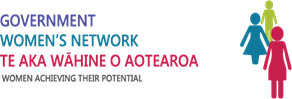 Job Expectation Position detailsPosition detailsPosition TitleDirector – Government Women’s Network (GWN) JE Number 1254EmployerGWN (through Inland Revenue )Reports toGWN Board – a nominated representative Location WellingtonDate26 February 2020 GWN’s visionNew Zealand’s public service values all women and champions and empowers them to realise their full potential.Context The Government Women’s Network (GWN) started in 2015. The result is a network designed by women for women reaching across government and around New Zealand. It aims to achieve connect women, support women to achieve their potential and system level change. There are GWN regional networks in Auckland and the South Island and in Wellington, many government agencies have established women’s networks. GWN Strategy 2020-2025 was launched recently which sets the strategic priorities for the next five years.The priorities are to support women firstly but also to support other employee led diversity networks to establish and to support the diversity and inclusion agenda in the public sector. Structure GWN is actively supported by public sector Chief Executives and receives cross agency funding. GWN will support the work of Papa Pounamu CE’s sub-group supporting diversity and inclusion in the public sector. Position purpose  The Government Women’s Network Director role leads a small dedicated team to develop and implement a work programme that ensures it achieves the Network’s vision of all women in the public sector achieve their vision. The Network has a wide reach with over 2000 members across a wide range of agencies. The Director is supported by a dedicated Steering Committee and by the Network’s sponsor and Chief Executive of IRD Naomi Ferguson. The Director works closely with a range of leaders in this area inside and outside of government and the public face of the Network.Direct reports   2 x FTE Wellington0.5 FTE Auckland0.4 FTE ChristchurchBudget and delegated authority    Insert Key relationships   Key accountabilities and deliverables Key accountabilities and deliverables Leadership and managing the realisation of GWN’s vision through its work programme Developing, leading GWN operations Promote and represent GWN internally and externally Develop and refresh the work programme in accordance with the GWN strategy Provide inputs to system initiatives/projectsDeliver high quality events to women in the network including the WIP SummitsEnsuring Auckland GWN and Southern GWN’s work programmes align with GWN’s Strategy and  work programme Work closely with women’s networks and connect women’s networks to provide advice and support so they can flourishProactive risk identification and management Stakeholder relationship management Identify, create, foster relationships with internal and external stakeholders Represent GWN at relevant meetings, fora, working groups, agencies, engagementsIdentify opportunities to collaborate or partnerSupporting the Steering Committee Turn Steering Committee decisions and ideas into tangible work programme deliverablesPrepare regular papers and progress reports to the Steering Committee Staff management and support to Auckland Southern GWN Chair and Working Group/Committees Manage the day to day work of staff to ensure high quality outputs Provide support to Chairs, Auckland Southern GWN  Customer relationships Ensure high quality customer service is delivered to GWN customers/stakeholders FinancialDetermine operating budget, prepare business plan, and manage budget once approved Communications Implement communications strategy ensuring the reputation of GWN is built and maintained and maximise awareness amongst all of GWN’s stakeholders.Ensure collateral is available and produced to a high standard to ensure integrity of the brand and brand awareness.Ensure social media and websites are used to promote GWN’s work, achievements and achievements of women in the public sectorOperational policies and proceduresDocument GWNs’ policies and procedures  Supporting other employee networksProvide advice, information, resources, and support to other employee networks in their establishment phase.Knowledge, experience and skills required  Sound understanding of the machinery of government, other public sector expectations,  system initiatives and goals and legislative or policy changes that are relevant to public sector women Ability to identify risks and opportunities Strong communication and engagement skillsExperience in coaching and mentoring others Strategic thinking skills, including the ability to align knowledge to system change Financial management, staff management Proven partnership/relationship management experience Well-developed written and oral communications skills, including presentation skillsStrong interpersonal skills, and abilities to foster positive working relationshipsA strong track record of achievement of results Gender issues and diversity and inclusion system goalsCultural competency and incorporates tikanga Māori and Te Reo Māori Network of relevant individuals and groups across sectors and organisations relevant to GWN.